   台北市不動產仲介經紀商業同業公會   函信箱：taipei.house@msa.hinet.net 網址：//www.taipeihouse.org.tw/ 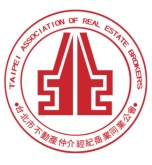 會址：110基隆路一段111號-1 聯絡電話：2766-0022  傳真：2760-2255       發文日期：中華民國110年8月31日受文者：各會員公司 主  旨：公會健行隊謹訂於110年9月23日(週四)舉辦「劍潭翻山越嶺健行趣」登山活動，敬請踴躍報名參加!說  明： 公會健行隊舉辦「劍潭翻山越嶺健行趣」登山活動，敬請共襄盛舉。二、活動內容如下：(一)活動時間：110年9月23日(星期四)。     (二)活動行程：07:30報到劍潭捷運站2號出口                   08:00集合、行前說明、整隊出發                   11:30劍南捷運站自行赋歸。     (三)活動對象：健行隊盛事邀集會員公司所屬不動產從業人員，展現團結及活力，讓運動結合                   交流，創造未來無限希望。      (四)活動說明: 劍潭山位於圓山飯店後山的北稜，昔日是軍事管制區與保安林地，生態完整，                   稜線上的「老地方」是健身、休息、賞景的知名據點，可眺望101大樓，行經                   東吳大學後方的文間山，接劍南路至劍南捷運站，爬山有益身體健康，歡迎大家來登山。三、登山路線:由集合地點出發-圓山水神社-劍潭山-老地方觀機平台-文間山-劍南蝶園-劍潭古寺         -劍南捷運站。活動結束自行赋歸。四、難度等級: 一般標準行程/登山時間:約3.5小時五、搭車指南：請搭乘至「劍潭捷運站」。六、報到事宜: 參加人員當日上午07:30開始報到，並同時領取礦泉水、餐點、水果。七、聯絡電話：公會健行隊 張欽政隊長 0937-459-040 ＊Line/ID:z25701625。八、報     名：即日起至110年9月16日止。請填寫報名表傳真2760-2255，並來電公會2766-0022              確認。(※為避免資源浪費，報名後如無法出席，請來電告知公會，若未告知無故缺席者，則取消下次報名資格。)九、注意事項：(A)裝備：一日郊山行程裝備。(B)山區氣候變化大請注意保暖、備妥登山杖、雨具，自備個人藥品及注意身體健康，並注意登山安全。報名表（請填寫參加人Line/ ID方便群組聯絡  謝謝！）※電子信函或傳真視同正式公文，請轉相關單位主管公司： 公司： 聯絡人＆電話:聯絡人＆電話:共      人姓名生日(保險用)身分證字號Line/ID:手機(必填) 